RomaniaRomaniaRomaniaMay 2024May 2024May 2024May 2024SundayMondayTuesdayWednesdayThursdayFridaySaturday1234Labour DayGood Friday567891011Easter Sunday
Mother’s DayEaster Monday1213141516171819202122232425262728293031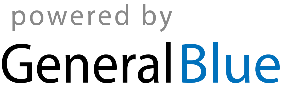 